Новые элементы управления для машин Pöttinger:Терминал SELECT CONTROL и джойстик CCI A3 Интуитивное управление машинами становится все более важным для сельскохозяйственных предприятий. С этой целью компания Pöttinger представляет новые элементы управления, обеспечивающие безопасное и простое использование.Терминал управления SELECT CONTROL На новом SELECT CONTROL особое внимание уделяется удобному дизайну. С помощью функциональных клавиш с надписями и цветного сенсорного дисплея размером 4,3“ можно предварительно выбрать различные функции машины, а затем управлять ими посредством гидравлического блока управления или же напрямую. При необходимости яркость дисплея и клавиатуры может быть настроена, чтобы в любое время суток обеспечивалась оптимальная подсветка. Косилки NOVACAT V 10000 могут быть дополнительно оснащены терминалом. Он также доступен для прицепов-подборщиков серии BOSS 3000. ISOBUS AUX джойстик CCI A3Джойстик AUX CCI A3 подходит для удобного управления машиной  ISOBUS. Функциональные клавиши можно присваивать произвольным образом и разделять перемычками. Это позволяет избежать ошибок при эксплуатации. Тактильная обратная связь и индикация всех икон на клавишах дополнительно облегчают работу с помощью джойстика. Различные сетки с восемью-десятью кнопками показывают оптимальную компоновку для соответствующего приложения и могут быть заменены за считанные секунды. Джойстик предлагается Pöttinger в качестве опции для прицепов-подборщиков JUMBO серий 7000 и 8000, моделей IMPRESS PRO и косилок NOVACAT V 10000.Фото:Фото высокого качества: http://www.poettinger.at/presse 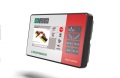 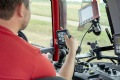 Новый терминал SELECT CONTROL AUX Джойстик CCI A3 используется на новой серии прицепов-подборщиков BOSS 3000.https://www.poettinger.at/de_at/Newsroom/Pressebild/5213https://www.poettinger.at/de_at/Newsroom/Pressebild/5212